MEDIA RELEASESTEAKOUT: An evening of Heineken Beer and Premium Steak At Pan Pacific Manila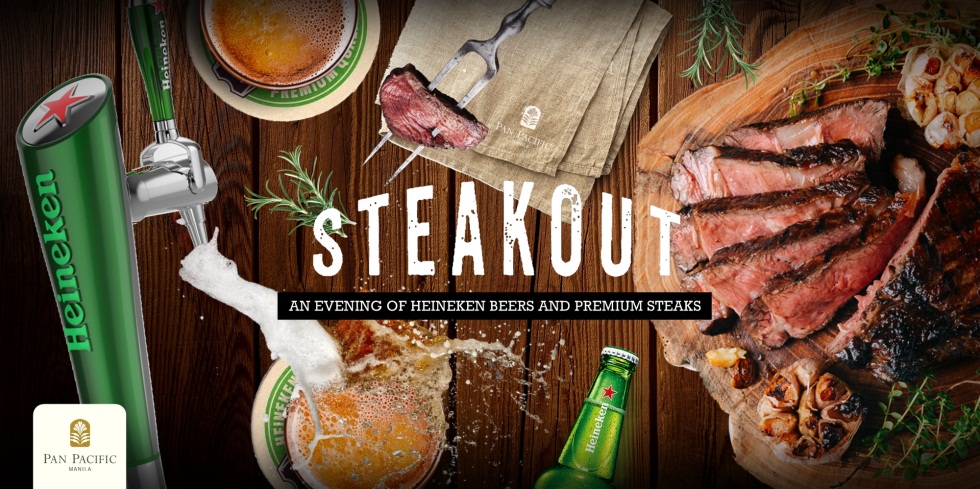 9 July 2019, Manila – Pan Pacific Manila in partnership with Heineken Philippines showcase an indulgent pairing of steak and beer at STEAKOUT at Pacific Lounge on Saturday, July 27, 2019 for only Php 1,500 net per person.The highlight of the dinner buffet is our carving of Slow Roast US Prime Rib with Mini Yorkshire Pudding, Baked Potatoes and condiments served with Peppercorn Sauce and Au Jus. The culinary team also prepares steakhouse classics such as Herb Marinated Beef Tenderloin Medallion, Flank Steak, Flat Iron Steak, Strip Steak, and BBQ Baby Back Ribs to be complemented with delicious Spanish tapas including Lengua de Buey y Pinchos de Ajo (braised ox tongue skewers with pickled garlic), Chorizo a la Jillo Banderillas (mini chorizo and chili skewers), Chicharrones de Cadiz con Papaya en Escabeche (crispy herbed pork cracklings with pickled papaya), Terrina de Calabaza y Espinacas (pumpkin and spinach terrine) and more. Epicurean diners will experience the “signature Heineken pour” with unlimited Heineken draught beer served from their signature Heineken blade.
Pacific Lounge is located on the 21st floor, Pan Pacific Manila, M. Adriatico cor. Gen Malvar Sts. Malate. For reservations, please contact (02) 318 0788 or email dining.ppmnl@panpacific.com. Price is subject to change without prior notice.For more information on Pan Pacific Manila, please visit:https://www.panpacific.com/en/hotels-resorts/philippines/manilaENDSMedia ContactStephanie CabrejasAssistant Marketing ManagerPan Pacific ManilaEmail: stephanie.cabrejas@panpacific.comTel: +63 2 917 595 1479/ +63 2 318 0788About Pan Pacific ManilaThe first and finest Butler hotel in the Philippines – ranked among the recommended hotel at the 2017, 2018 and 2019 Forbes Travel Guide, named one of the best places to stay in the TripAdvisor Travellers Choice Award, and also recognised among the Philippines’ Leading Business Hotels at the World Travel Awards, is conveniently located at the heart of the historical and cultural district of Malate in the Manila Bay area. Pan Pacific Manila is a short drive to the city’s convention, exhibition and business centres and a walk away from shopping, food and entertainment establishments.  A business hotel, designed to offer a comfortable abode to business and leisure travellers with its excellent facilities and service, the hotel has 236 all-executive rooms and suites and 7 spacious function rooms.About Pan Pacific Hotels and ResortsWith hotels, resorts and serviced suites across Asia, Oceania and North America, Pan Pacific provides a safe harbour in an ever-changing world. Places with less to worry about because, when you stay with us, rest assured that all will be taken care of. For this is where you will find your balance.
About Pan Pacific Hotels GroupPan Pacific Hotels Group is a wholly-owned hotel subsidiary of Singapore-listed UOL Group Limited, one of Asia’s most established hotel and property companies with an outstanding portfolio of investment and development properties.Based in Singapore, Pan Pacific Hotels Group owns and/or managers more than 40 hotels, resorts and serviced suites including those under development in 24 cities across Asia, Oceania, North America and Europe.Voted “Best Regional Hotel Chain” by readers in Asia in 2017 and 2018, Pan Pacific Hotels Group comprises two acclaimed brands: its signature brand, Pan Pacific and its deluxe brand, PARKROYAL.Sincerity is the hallmark of Pan Pacific Hotels Group. The Group is known to its guest’s partners, associates and owners for its sincerity in people and the sense of confidence which alleviates the stresses of today’s complex world.